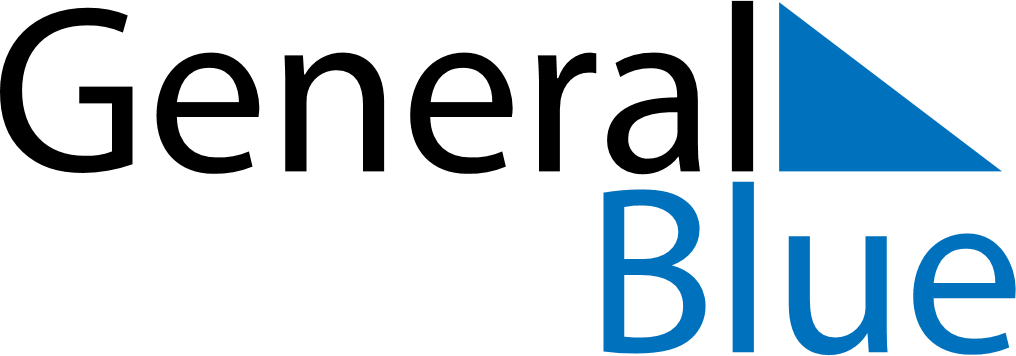 Daily Planner July 14, 2024 - July 20, 2024Daily Planner July 14, 2024 - July 20, 2024Daily Planner July 14, 2024 - July 20, 2024Daily Planner July 14, 2024 - July 20, 2024Daily Planner July 14, 2024 - July 20, 2024Daily Planner July 14, 2024 - July 20, 2024Daily Planner July 14, 2024 - July 20, 2024Daily Planner SundayJul 14MondayJul 15TuesdayJul 16WednesdayJul 17ThursdayJul 18 FridayJul 19 SaturdayJul 20MorningAfternoonEvening